             DIRECŢIA POLIŢIA LOCALĂ CĂLĂRAŞI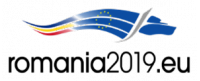 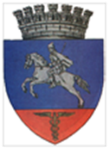              Nr. 2355 din 28.10.2019                                                                                                                      Aprob                                                                                                             Director Executiv                                                                                                        Ing.                                                                                                                Anghel DanielRAPORT DE ACTIVITATECătre PRIMĂRIA MUNICIPIULUI CĂLĂRAŞIÎn atenţia Domnului Primar DRĂGULIN  ȘTEFAN  DANIELVă informăm că în perioada 21 – 27 Octombrie 2019 , politistii locali şi-au desfăşurat activitatea, conform planificării lunare, având la bază atribuţiile prevăzute în Legea nr. 155/2010, H.G.nr. 1332/2010, Planul de Ordine şi Siguranţă Publică al municipiului pe anul 2018, respectiv Regulamentul de Organizare şi Funcţionare, Regulamentul de Ordine Interioară, precum şi în concordanţă cu evoluţia situaţiei operative din zonele şi locurile date în responsabilitate. S-a avut în vedere, în principal, acoperirea cu elemente de dispozitiv, a tuturor zonelor şi itinerariilor de patrulare unde, conform statisticilor şi a informaţiilor primite de la celelalte structuri de ordine publică sau de la cetăţenii municipiului, acolo unde frecvent se tulbură ordinea şi liniştea publică, se săvârşesc acte sau fapte antisociale. În perioada 21 – 27 Octombrie 2019  Poliția Locală Călărași: a continuat desfășurarea de acțiuni în sistem integrat în colaborare cu reprezentanții I.P.J. Călărași, pentru asigurarea climatului de ordine și liniște publică pe raza municipiului . a acționat pe raza orașului pentru menținerea curățeniei mai ales în zona platformelor de gunoi, depistarea persoanelor care aruncă gunoi în alte locuri și a celor care caută prin deșeurile menajere din aceste locații, colaborând cu angajații REBU pentru ridicarea deșeurilor reciclabile. a acționat în colaborare cu reprezentanții S.P.G.C.S. Călărași pe linia aplicării prevederilor HCL 166/2017 .    a acționat pe raza orașului pentru fluidizarea traficului rutier și pietonal cu ocazia lucrărilor de reamenajare a unor străzi din municipiu, activități efectuate de Primăria Călărași prin serviciile specializate .a desfășurat și va continua desfășurarea unei campanii de informare a cetățenilor privind oprirea, staționarea și parcările neregulamentare ;a efectuat controale în trafic pe linia respectării reglementărilor legale privind circulația autovehiculelor de tonaj mare pe raza municipiului ;în data de 25.10.2019 a asigurat măsuri de ordine publică și fluidizare a traficului rutier și pietonal cu ocazia manifestărilor dedicate Zilei Armatei Române;În perioada 21 – 27 Octombrie 2019 polițiștii locali au legitimat un număr de 199 persoane, au intervenit la 16 sesizări primite prin Dispeceratul instituției, au aplanat 5 stări conflictuale,  au constatat 81 fapte antisociale și au aplicat un număr de 34 sancțiuni contravenționale (în valoare de 5845 lei) și 47 avertismente verbale, după cum urmează:OUG nr.195/2002 – privind circulația pe drumurile publice – 13 fapte constatate fiind aplicate sancțiuni contravenționale în valoare de 1740 lei plus 26 puncte penalizare.H.C.L. nr.219/2008 – Regulamentul de gospodărire comunală al Municipiului Călărași – 11 fapte constatate fiind aplicate sancțiuni contravenționale în valoare de 2600 lei.Legea nr.61/1991 – r - sancționarea faptelor de încălcare a unor norme de conviețuire socială, a ordinii și liniștii publice – 4 fapte constatate fiind aplicate sancțiuni contravenționale cu amendă în valoare de 900 lei . O.G. 97/2005 – Privind actele de stare civilă – 5 fapte constatate fiind aplicate sancțiuni contravenționale în valoare de 205 lei . Legea 448/2006 – Privind protecţia şi promovarea drepturilor persoanelor cuhandicap – 1 faptă constatată fiind aplicat un avertisment scris . HCL 32/2017 – privind Regulamentul de ocupare temporară a domeniului public – 1 faptă constatată fiind aplicată sancțiune contravențională în valoare de 400 lei . Aspectele ce țin de situația operativă și de activitățile efectuate de Poliția Locală Călărași se regăsesc în Anexa 1 la prezentul Raport.Director Executiv AdjunctGabriel Vrînceanu